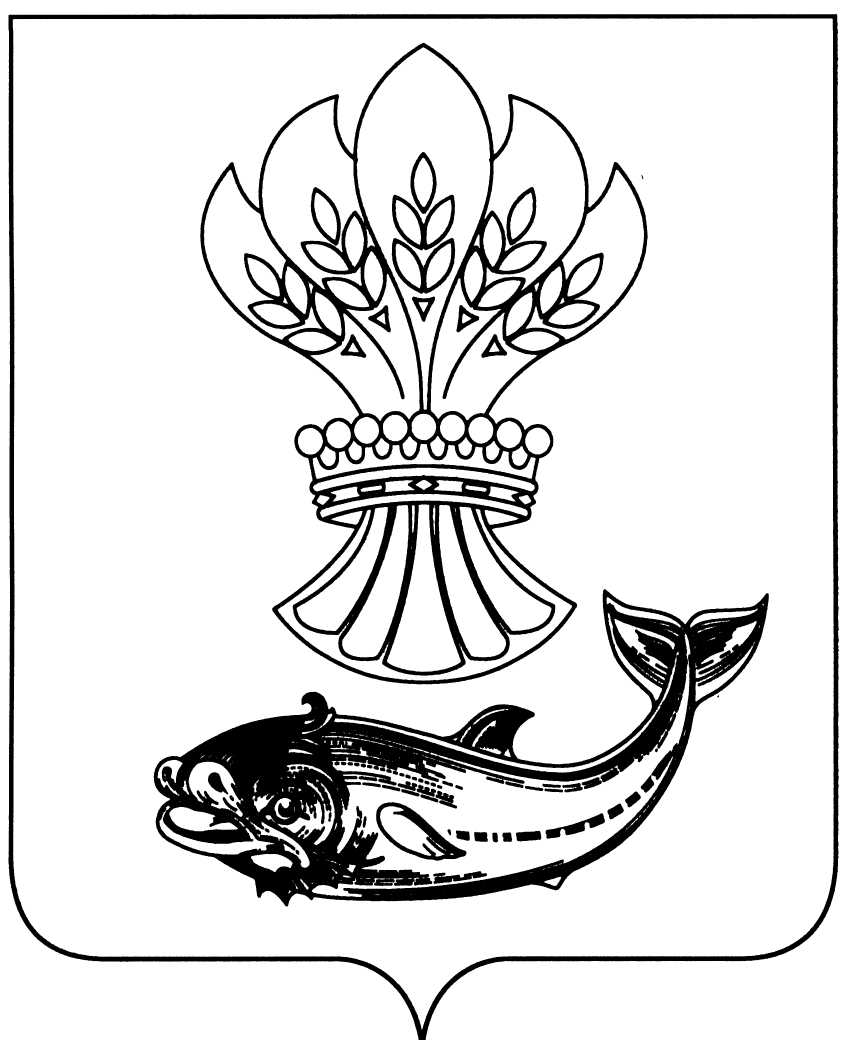 АДМИНИСТРАЦИЯПАНИНСКОГО МУНИЦИПАЛЬНОГО РАЙОНАВОРОНЕЖСКОЙ ОБЛАСТИП О С Т А Н О В Л Е Н И Еот 21.01.2020 № 09 р.п. ПаниноОб утрате общества с ограниченнойответственностью «Газпром теплоэнерго Воронеж» статуса единойтеплоснабжающей организацииВ соответствии с пунктами 13, 14 и 16 Правил организации теплоснабжения в Российской Федерации, утвержденных постановлением Правительства Российской Федерации от 08.08.2012 № 808, и на основании письма общества с ограниченной ответственностью «Газпром теплоэнерго Воронеж» от 24.12.2019 № 3753, в целях обеспечения гарантированного предоставления услуг теплоснабжения потребителям, расположенным в пределах существующих систем теплоснабжения в рамках схем теплоснабжения сельских поселений Панинского муниципального района Воронежской области, администрация Панинского муниципального района Воронежской области п о с т а н о в л я е т :Признать утратившими силу: пункт 2 постановления администрации Панинского муниципального района Воронежской области от 05.04.2019 № 119 «Об утверждении схем теплоснабжения Дмитриевского, Ивановского, Краснолиманского, Криушанского, Прогрессовского, Росташевского, Октябрьского и Чернавского сельских поселений Панинского муниципального района Воронежской области на период до 2033 года»;пункт 2 постановления администрации Панинского муниципального района Воронежской области от 30.05.2019 № 196 «Об утверждении схем теплоснабжения Красненского и Михайловского сельских поселений Панинского муниципального района Воронежской области на период до 2033 года». 2. Признать общество с ограниченной ответственностью «Газпром теплоэнерго Воронеж» утратившим статус единой теплоснабжающей организации в порядке, предусмотренном действующим законодательством.3. Предложить теплоснабжающим и (или) теплосетевым организациям подать в порядке, установленном пунктами 5 - 11 Правил организации теплоснабжения в Российской Федерации, утвержденных постановлением Правительства Российской Федерации от 08.08.2012 № 808, заявку о присвоении им статуса единой теплоснабжающей организации в соответствии с настоящим постановлением на территории сельских поселений Панинского муниципального района Воронежской области.4. Организационному отделу и делопроизводству администрации Панинского муниципального района Воронежской области (Махинова Л.А.): 1) в течение трех рабочих дней со дня принятия настоящего постановления разместить на официальном сайте администрации Панинского муниципального района Воронежской области в информационно–телекоммуникационной сети «Интернет»:сообщение о принятии решения (настоящего постановления) об утрате статуса единой теплоснабжающей организации;сообщение о размещении предложения о приеме заявок от теплоснабжающих и (или) теплосетевых организаций о присвоении им статуса единой теплоснабжающей организации на территории сельских поселений Панинского муниципального района Воронежской области;2) в течение 3 (трех) рабочих дней с даты окончания срока для подачи заявок на присвоение статуса единой теплоснабжающей организации разместить сведения о принятых заявках на официальном сайте администрации Панинского муниципального района Воронежской области в информационно–телекоммуникационной сети «Интернет».5. Администрации Панинского муниципального района на основании рассмотрения поданных заявок и принятия решения о присвоении статуса единой теплоснабжающей организации в рамках настоящего постановления при актуализации схем теплоснабжения сельских поселений Панинского муниципального района Воронежской области внести сведения о присвоении новой организации статуса единой теплоснабжающей организации.6. Настоящее постановление вступает в силу со дня его подписания.7. Опубликовать настоящее постановление на официальном периодическом печатном издании Панинского муниципального района Воронежской области «Панинский муниципальный вестник» и разместить на официальном сайте администрации Панинского муниципального района Воронежской области в информационно–телекоммуникационной сети «Интернет». 8. Контроль за исполнением настоящего постановления возложить на заместителя главы администрации Панинского муниципального района Воронежской области - начальника отдела по капитальному строительству, газификации, ЖКХ, архитектуре и градостроительству Мищенко В.И.Глава Панинского муниципального района Н.В. Щеглов